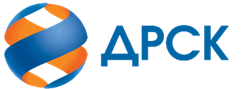 Акционерное Общество«Дальневосточная распределительная сетевая компания»(АО «ДРСК»)____________________________________________________________________________________________________________________УТВЕРЖДАЮ Председатель Закупочной комиссии1 уровня АО «ДРСК    __________________С.В. Юхимук «    »_______________ 2021Уведомление о внесении изменений в Извещение о закупке и Документацию о закупке по Конкурсу в электронной форме на право заключения договора: Лот №4001-РЕМ ПРОД-2022-ДРСК Чистка просеки СП ЗЭС, филиал АЭС
№4	от «26» 11.   2021 г.Организатор: АО «Дальневосточная распределительная сетевая компания» (далее – АО «ДРСК»). (Почтовый адрес: 675004, Амурская обл., г. Благовещенск, ул. Шевченко, 32, тел. 8 (4162) 397-147Заказчик: АО «Дальневосточная распределительная сетевая компания» (далее – АО «ДРСК»). (Почтовый адрес: 675004, Амурская обл., г. Благовещенск, ул. Шевченко, 32, тел. 8 (4162) 397-147Способ и предмет закупки: Конкурс в электронной форме на право заключения договора: Лот №4001-РЕМ ПРОД-2022-ДРСК Чистка просеки СП ЗЭС, филиал АЭСИзвещение опубликованного на сайте в информационно-телекоммуникационной сети «Интернет» www.zakupki.gov.ru (далее — «ЕИС») от 10.11.2021 г. № 32110801887Внесены следующие изменения в Извещение и Документацию о закупке:Пункты Извещения читать в следующей редакции: Пункты Документации о закупке читать в следующей редакции:  Все остальные условия Извещения и Документации о закупке остаются без изменения.Ирдуганова И.Н.(4162) 397-147 №
 НаименованиеСодержание пункта Извещения15Дата начала – дата и время окончания срока подачи заявокДата начала подачи заявок:«10» ноября 2021 г.  Дата и время окончания срока подачи заявок:«06» декабря 2021 г. в 09 ч. 00 мин. (по московскому времени)№ 
 Наименование пунктаСодержание пункта1.2.19Срок предоставления Участникам разъяснений по Документации о закупкеДата и время окончания срока предоставления разъяснений:«06» декабря 2021 г. в 09 ч. 00 мин. Организатор вправе не предоставлять разъяснение в случае, если запрос от Участника поступил позднее чем за 3 (три) рабочих дня до даты окончания срока подачи заявок, установленной в пункте 1.2.201.2.20Дата начала – дата и время окончания срока подачи заявок Дата начала подачи заявок:«10» ноября 2021 г.  Дата и время окончания срока подачи заявок:«06» декабря 2021 г. в 09 ч. 00 мин.  (по московскому времени)1.2.22Дата окончания рассмотрения заявок Дата окончания рассмотрения заявок:«11» января 2022 г. 1.2.23Дата подведения итогов закупки Дата подведения итогов закупки:«19»  января  2022 г.